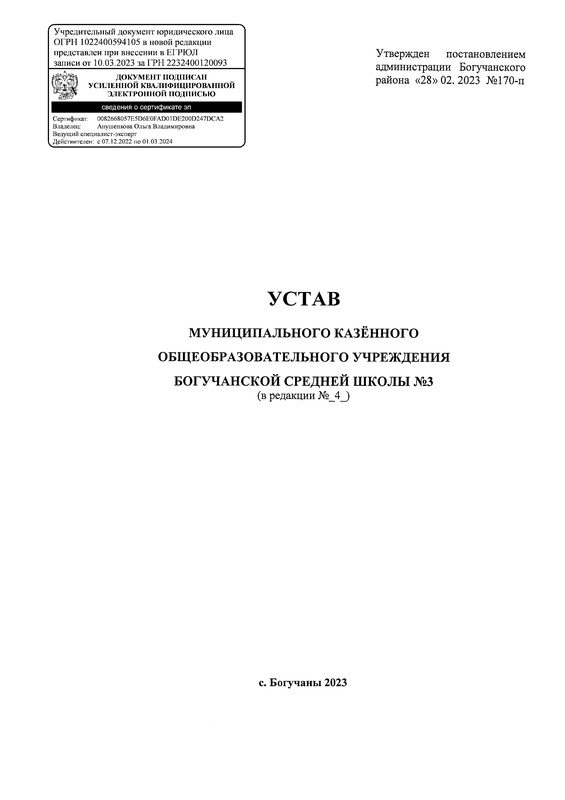 ОГЛАВЛЕНИЕ1. ОБЩИЕ ПОЛОЖЕНИЯМуниципальное казённое общеобразовательное учреждение Богучанская средняя школа №3 образовано в соответствии со                   статьей 17 Федерального закона от 06.10.2003 № 131-ФЗ «Об общих принципах организации местного самоуправления в Российской Федерации», с целью оказания муниципальных услуг, выполнения работ и (или) исполнения муниципальных функций в целях обеспечения реализации предусмотренных законодательством Российской Федерации полномочий органов местного самоуправления в сфере образования.Устав Муниципального образовательного учреждения Богучанской средней общеобразовательной школы № 3 утвержден постановлением администрации Богучанского района от 14.12.2010 № 1738-п;Муниципальное казённое общеобразовательное учреждение Богучанская средняя общеобразовательная школа №3 создано путем изменения типа Муниципального образовательного учреждение Богучанской средней общеобразовательной школы № 3 на основании постановления администрации Богучанского района Красноярского края от 05.04.2011 №403-п.Муниципальное казённое образовательное учреждение Богучанская средняя общеобразовательная школа №3 является правопреемником прав и обязанностей  Муниципального образовательного учреждение Богучанской средней общеобразовательной школы № 3;Устав Муниципального казённого образовательного учреждения Богучанская средняя общеобразовательная школа №3 утвержден постановлением администрации Богучанского района от 21.06.2011 №839-п;Устав Муниципального казённого общеобразовательного учреждения Богучанской средней школы № 3 утвержден постановлением администрации Богучанского района от 25.01.2016 № 56 –п.Муниципальное казённое общеобразовательное учреждение Богучанская средняя школа № 3 реорганизовано в форме присоединения к нему Муниципального казённого общеобразовательного учреждения Богучанской открытой (сменной) школы, расположенного по адресу: 663430, Россия, Красноярский край, Богучанский район, с. Богучаны ул. Октябрьская 108, на основании постановления администрации Богучанского района от 13.11.2020 № 1156-п «О реорганизации Муниципального казённого общеобразовательного учреждения Богучанская открытая (сменная) школа».Муниципальное казённое общеобразовательное учреждение Богучанская средняя школа № 3 является правопреемником Муниципального казённого общеобразовательного учреждения Богучанской открытой (сменной) школы.1.2. Школа является некоммерческой организацией, созданной в соответствии с Гражданским кодексом Российской Федерации, Федеральным законом от 12.01.1996 № 7-ФЗ «О некоммерческих организациях», Федеральным законом № 273-ФЗ от 29.12.2012г. «Об образовании в Российской Федерации» и не преследует извлечение прибыли в качестве основной цели своей деятельности, не распределяет полученную прибыль между участниками  (учредителями), а направляет ее на уставные цели.1.3.Настоящий Устав муниципального казённого общеобразовательного учреждения Богучанской средней школы № 3 (далее по тексту - Школа) является основным локальным актом в системе правового регулирования на уровне Школы. Все локальные акты, принимаемые на данном уровне, не могут противоречить настоящему Уставу.1.4. Официальное полное наименование Школы на русском языке: Муниципальное казённое общеобразовательное учреждение Богучанская средняя школа № 3.Официальное сокращённое наименование Школы на русском языке: МКОУ БСШ №3.Учреждение создано в организационно-правовой форме - муниципальное. Тип Учреждения – казённое общеобразовательное.Местонахождения Школы: 663430, Красноярский край, Богучанский район, с. Богучаны, ул. Октябрьская, д. 117.1.8. Школа самостоятельна в формировании своей структуры, если иное не установлено федеральными законами.Структурным подразделением Школы является учебно-консультационный пункт (далее по тексту – УКП), который функционирует на основании Положения деятельности УКП и других локально-нормативных актов.1.10.Учредителем и собственником имущества Школы является Муниципальное образование Богучанский район.Учредителем и собственником имущества Школы является Муниципальное образование Богучанский район.Полномочия учредителя от имени Муниципального образования Богучанский район осуществляет администрация Богучанского района.Полномочия собственника от имени Муниципального образования Богучанский район осуществляет управление муниципальной собственностью Богучанского района.Школа в своей деятельности руководствуется федеральными законами, указами и распоряжениями Президента Российской Федерации, постановлениями и распоряжениями Правительства Российской Федерации, Федеральным законом от 29.12.2012 N 273-ФЗ "Об образовании в Российской Федерации", нормативными правовыми актами Красноярского края, муниципальными правовыми актами администрации Богучанского района, решениями Учредителя, настоящим Уставом и другими  документами, реализующими деятельность общеобразовательных учреждений.Деятельность Школы основывается на принципах демократии, гуманизма, общедоступности, приоритета общечеловеческих ценностей, жизни и здоровья человека, гражданственности, свободного развития личности, автономности и светского характера образования.В своей деятельности Школа подведомственна и подконтрольна уполномоченному органу в сфере образования на территории Богучанского района - управлению образования администрации Богучанского района Красноярского края (далее по тексту – Управление образования), осуществляющего бюджетные полномочия главного распорядителя бюджетных средств.Школа создает условия для реализации гражданами Российской Федерации гарантированного государством права на получение общедоступного и бесплатного общего (начального общего, основного общего и среднего общего) образования, если образование данного уровня гражданин получает впервые, с момента выдачи ей лицензии. Права Школы на выдачу своим выпускникам документа государственного образца о соответствующем уровне образования, на пользование печатью с изображением Государственного герба Российской Федерации возникают с момента ее государственной аккредитации. Право на ведение образовательной деятельности и льготы, установленные законодательством Российской Федерации, возникают у Школы с момента выдачи ей лицензии (разрешения). Лицензия на осуществление образовательной деятельности действует бессрочно.Школа проходит государственную аккредитацию в порядке, установленном действующим законодательством.Школа несет в установленном законодательством Российской Федерации порядке ответственность:- за невыполнение функций, отнесенных к ее компетенции;- реализацию не в полном объеме образовательных программ в соответствии с учебным планом и графиком учебного процесса; качество образования своих выпускников;- жизнь и здоровье обучающихся, воспитанников и работников образовательного учреждения во время образовательного процесса;- нарушение прав и свобод обучающихся, воспитанников и работников образовательного учреждения;- иные действия, предусмотренные законодательством Российской Федерации.Школа создает необходимые условия для организации питания и медицинского обслуживания в целях охраны и укрепления здоровья обучающихся и работников Учреждения.Питание обучающихся в Школе производится в специально оборудованном помещении. Для питания обучающихся в расписании занятий в Школе предусматриваются  перерывы достаточной продолжительности.Медицинское обслуживание обучающихся Школы обеспечивают органы здравоохранения – краевое государственное бюджетное учреждение здравоохранения «Богучанская районная больница». С этой целью Школа предоставляет помещение с соответствующими условиями для работы медицинских работников. В Школе обучающиеся обеспечиваются проведением медицинских осмотров. Для детей, имеющих ограниченные возможности здоровья, организуется комплексное оздоровление детей, с включением в его структуру психолого-педагогической коррекции.Программы, методики и режимы воспитания и обучения, технические, аудиовизуальные и иные средства обучения и воспитания, учебная мебель, а также учебники и иная издательская продукция допускаются к использованию при наличии санитарно-эпидемиологических заключений о соответствии их санитарным правилам.Военная подготовка в Школе может проводиться только на факультативной основе с согласия обучающихся и (или) их родителей (законных представителей) за счет средств и силами заинтересованного ведомства.Школа является юридическим лицом, имеет в оперативном управлении обособленное имущество, может от своего имени приобретать и осуществлять имущественные и неимущественные права, нести обязанности, быть истцом и ответчиком в суде, имеет самостоятельную смету или самостоятельный баланс, печать установленного образца, штамп и бланки со своим наименованием, отвечает по своим обязательствам находящимися в его распоряжении денежными средствами и имуществом, принадлежащим Школе на праве собственности. Школа создана на неопределенный срок.Школа не имеет филиалов и представительств. Школа может иметь филиалы, которые проходят регистрацию по фактическому адресу. Лицензирование и государственная аккредитация образовательной деятельности, осуществляемой в филиалах Учреждения, проводится в порядке, установленном действующим законодательством.В Школе не допускаются создание и деятельность организационных структур политических партий, общественно-политических и религиозных движений и организаций. В Школе образование носит светский характер. По инициативе детей в Школе могут создаваться детские общественные объединения.Школа в соответствии с законодательством Российской Федерации  вправе участвовать в создании образовательных объединений в форме ассоциаций и союзов, которые создаются в целях развития и совершенствования образования и действуют в соответствии со своими Уставами.В целях организации отдыха, оздоровления и занятости детей и подростков в муниципальном образовании Богучанский район,  в летний  период времени  при Школе может открываться  лагерь дневного пребывания детей и подростков. Школа, обязана ознакомить поступающего и (или) его родителей (законных представителей) с настоящим уставом, с лицензией на осуществление образовательной деятельности, со свидетельством о государственной аккредитации, с образовательными программами и другими документами, регламентирующими организацию и осуществление образовательной деятельности, права и обязанности обучающихся.ЦЕЛИ, ПРЕДМЕТ, ВИДЫ ДЕЯТЕЛЬНОСТИ ШКОЛЫОсновными целями деятельности Школы являются:создание условий, гарантирующих реализацию гражданам Российской Федерации право на получение общедоступного и бесплатного общего образования;формирование общей культуры личности обучающихся на основе усвоения обязательного минимума содержания общеобразовательных программ;создание благоприятных условий для разностороннего развития личности, в том числе возможности удовлетворения потребности в самообразовании и получении дополнительного образования;адаптация обучающихся к жизни в обществе;создание основы для осознанного выбора и последующего освоения профессиональных образовательных программ;воспитание гражданственности, трудолюбия, уважения к правам и свободам человека, любви к окружающей природе, Родине, семье;осуществление обучения и воспитания в интересах личности, общества, государства;охрана здоровья и социальной защиты обучающихся и работников образовательного учрежденияОсновными видами деятельности Школы являются:реализация основных общеобразовательных программ начального общего образования;реализация основных общеобразовательных программ основного общего образования;реализация основных общеобразовательных программ среднего общего образования; реализация дополнительных общеобразовательных общеразвивающих программ;реализация адаптированных основных образовательных программ;проведение государственной (итоговой) аттестации физических лиц, освоивших образовательные программы основного общего образования или среднего общего образования;  организация проведения олимпиад, конкурсов, мероприятий, направленных на выявление и развитие у обучающихся интеллектуальных и творческих способностей, способностей к занятиям физической культурой и спортом, интересе к научной (научно-исследовательской) деятельности, творческой деятельности, физкультурно-спортивной деятельности; создание необходимых условий для охраны и укрепления здоровья, организация питания обучающихся и работников; предоставление специальных условий обучения детей с ограниченными возможностями здоровья, детей-инвалидов.Школа осуществляет обучение и воспитание в интересах личности, общества, государства, обеспечивает охрану здоровья и создание благоприятных условий для разностороннего развития личности, в том числе возможности удовлетворения потребностей обучающегося в самообразовании и получении дополнительного образования.2.2.1.  Учреждение вправе осуществлять иные виды деятельности, не являющиеся основными видами деятельности, лишь постольку, поскольку это служит достижению целей, ради которых оно создано, и соответствующие указанным целям:организация групп продленного дня;предоставление психолого-педагогической и социальной помощи обучающимся, испытывающим трудности в освоении основных общеобразовательных программ, своем развитии и социальной адаптации;реализация дополнительных образовательных программ;Учреждение вправе оказывать платные образовательные услуги по договорам об оказании платных образовательных услуг. Платные образовательные услуги не могут быть оказаны вместо образовательной деятельности, финансируемой из средств бюджета.Школа имеет право получать и распоряжаться полученными грантами. Школа обеспечивает прозрачность процесса получения грантов и несет ответственность за нецелевое использование грантового финансирования.ОРГАНИЗАЦИЯ ОБРАЗОВАТЕЛЬНОГО ПРОЦЕССАШкола осуществляет образовательную деятельность на основании и в соответствии с лицензиями на осуществление образовательной деятельности, полученными в порядке, установленном действующим законодательством.В случае осуществления Школой видов деятельности, которые в соответствии с действующим законодательством подлежат обязательному лицензированию или для осуществления которых необходимо получение специального разрешения, учреждение приобретает право осуществлять указанные виды деятельности только после получения соответствующей лицензии (разрешения) в порядке, установленном действующим законодательством. Воспитание и обучение в Школе осуществляется на государственном языке Российской. Изучение русского языка как государственного языка Российской Федерации в Учреждении, имеющем государственную аккредитацию, осуществляется в соответствии с федеральными государственными образовательными стандартами.Организация образовательного процесса в Школе осуществляется в соответствии с основными общеобразовательными программами и расписаниями занятий, разработанными в соответствии с федеральными государственными образовательными стандартами, санитарными правилами и нормативами, утвержденными Школой самостоятельно.С учетом потребностей и возможностей личности общеобразовательные программы в Школе осваиваются в различных формах: очной, очно-заочной или заочной форме, в том числе в форме семейного образования и самообразования.Допускается сочетание различных форм получения образования и форм обучения.При выборе родителями (законными представителями) несовершеннолетнего обучающегося формы обучения учитывается мнение ребенка.Обучение в форме семейного образования и самообразования вне организаций, осуществляющих образовательную деятельность, осуществляется с правом последующего прохождения промежуточной и государственной итоговой аттестации в организациях, осуществляющих образовательную деятельность. В форме семейного образования могут осваиваться образовательные программы уровней начального общего, основного общего, среднего общего образования, в форме самообразования - среднего общего образования.При выборе родителями (законными представителями) несовершеннолетнего обучающегося формы обучения учитывается мнение ребенка.Освоение общеобразовательных программ в формах семейного образования и самообразования осуществляется в соответствии с федеральным государственным образовательным стандартом общего образования.Лица, осваивающие основную образовательную программу в форме самообразования или семейного образования либо обучавшиеся по не имеющей государственной аккредитации образовательной программе, вправе пройти экстерном промежуточную и государственную итоговую аттестацию в организации, осуществляющей образовательную деятельность по соответствующей имеющей государственную аккредитацию образовательной программе. Указанные лица, не имеющие основного общего или среднего общего образования, вправе пройти экстерном промежуточную и государственную итоговую аттестацию в организации, осуществляющей образовательную деятельность по соответствующей имеющей государственную аккредитацию основной общеобразовательной программе, бесплатно. При прохождении аттестации экстерны пользуются академическими правами обучающихся по соответствующей образовательной программе.Обучение по индивидуальному учебному плану, в том числе ускоренное обучение, в пределах осваиваемых общеобразовательных программ осуществляется в порядке, установленном локальными нормативными актами Учреждения.При прохождении обучения в соответствии с индивидуальным учебным планом его продолжительность может быть изменена Школой с учетом особенностей и образовательных потребностей конкретного обучающегося.Школа организует образовательный процесс для детей с ОВЗ (ограниченные возможности здоровья). Дети с ОВЗ (ограниченные возможности здоровья) принимаются на обучение по адаптированным основным образовательным программам только с согласия родителей (законных представителей) и с учётом рекомендаций психолого-медико-педагогической комиссии (ПМПК) и индивидуальной программой реабилитации и абилитации (ИПРА).С учетом особенностей психофизического развития и возможностей обучающихся (детей с ОВЗ), образование обучающихся с ограниченными возможностями здоровья может быть организовано как совместно с другими обучающимися, так и в отдельных классах, а так же с согласия родителей (законных представителей) обучающихся по медицинским и социально-педагогическим показаниям, возможно индивидуальное обучение на дому.Общеобразовательные программы разрабатываются и утверждаются Школой самостоятельно. Школа разрабатывает указанные образовательные программы в соответствии с федеральными государственными образовательными стандартами и с учетом соответствующих примерных основных образовательных программ.Образовательные программы начального общего, основного общего и среднего (полного) общего образования являются преемственными, то есть каждая последующая программа базируется на предыдущей.Общеобразовательная программа включает в себя учебный план, календарный учебный график, рабочие программы учебных предметов, курсов, дисциплин (модулей), оценочные и методические материалы, а также иные компоненты, обеспечивающие воспитание и обучение учащихся.Школа вправе применять электронное обучение, дистанционные образовательные технологии при реализации образовательных программ в порядке, установленном федеральным органом исполнительной власти, осуществляющим функции по выработке государственной политики и нормативно-правовому регулированию в сфере образования.Общеобразовательные программы реализуются Школой как самостоятельно, так и посредством сетевых форм реализации. Школа осуществляет образовательный процесс в соответствии с уровнями соответствующих общеобразовательных программ трех уровней общего образования:I уровень - начальное общее образование (нормативный срок освоения - 4 года);II уровень - основное общее образование (нормативный срок освоения - 5 лет);III уровень - среднее общее образование (нормативный срок освоения - 2 года).Начальное	общее образование, основное общее образование, среднее общее образование являются обязательными уровнями образования. Обучающиеся, не освоившие основной образовательной программы начального общего и (или) основного общего образования, не допускаются к обучению на следующих уровнях общего образования. Требование обязательности среднего общего образования применительно к конкретному обучающемуся сохраняет силу до достижения им возраста восемнадцати лет, если соответствующее образование не было получено обучающимся ранее. По согласию родителей (законных представителей), комиссии по делам несовершеннолетних и защите их прав и Управления образования обучающийся, достигший возраста пятнадцати лет, может оставить Школу до получения им основного общего образования. Комиссия по делам несовершеннолетних и защите их прав совместно с родителями (законными представителями) несовершеннолетнего, и администрацией Богучанского района в месячный срок принимает меры, обеспечивающие трудоустройство этого несовершеннолетнего и продолжение освоения им образовательной программы общего образования по иной форме обучения.Прием граждан в школу производится в соответствии с Порядком приема граждан на обучение по образовательным программам начального общего, основного общего и среднего общего образования, утверждённого приказом Министерства образования и науки Российской Федерации. Получение начального общего образования в Школе начинается по достижении детьми возраста шести лет и шести месяцев при отсутствии противопоказаний по состоянию здоровья, но не позже достижения ими возраста восьми лет. По заявлению родителей (законных представителей) детей учредитель Школы вправе разрешить прием детей в образовательную организацию на обучение по образовательным программам начального общего образования в более раннем или более позднем возрасте.В приеме в школу может быть отказано только по отсутствию свободных мест. Школа размещает Постановление администрации Богучанского района, о закреплении территории Богучанского района за муниципальными казёнными и бюджетными образовательными учреждениями, реализующими общеобразовательные программы начального общего, основного общего, среднего общего образования на официальном сайте в сети «Интернет» и на информационном стенде Школы.3.20. Школа знакомит поступающего и (или) его родителей (законных представителей) с настоящим Уставом, с лицензией на осуществление образовательной деятельности, со свидетельством о государственной аккредитации, с образовательными программами и другими документами, регламентирующими организацию и осуществление образовательной деятельности, права и обязанности обучающихся.	Факт ознакомления родителей (законных представителей) ребенка с вышеуказанными документами фиксируется в заявлении о приеме и заверяется личной подписью родителей (законных представителей) ребенка.	Подписью родителей (законных представителей) ребенка фиксируется также их согласие на обработку персональных данных ребенка.Количество классов в Школе определяется в зависимости от числа поданных заявлений граждан и условий, созданных для осуществления образовательного процесса, с учетом санитарных норм и контрольных нормативов, указанных в лицензии. Школа вправе открывать группы продленного дня по запросам родителей (законных представителей).Количество обучающихся в классе определяется исходя из расчета соблюдения нормы площади на одного обучающегося, соблюдении требований к расстановке мебели в учебных кабинетах, в соответствии с санитарно – эпидемиологическими требованиями.Комплектование классов (групп) обучающихся с ограниченными возможностями здоровья проводится в соответствии с санитарно – эпидемиологическими требованиями.Школа принимает локальные нормативные акты по основным вопросам организации и осуществления образовательной деятельности, в том числе регламентирующие правила приема обучающихся, режим занятий обучающихся, формы, периодичность и порядок текущего контроля успеваемости и промежуточной аттестации обучающихся, порядок и основания перевода, отчисления и восстановления обучающихся, порядок оформления, возникновения, приостановления и прекращения отношений между Школой и обучающимися и (или) родителями (законными представителями) несовершеннолетних обучающихся.Освоение образовательных программ основного общего, среднего общего образования завершается обязательной итоговой аттестацией выпускников. Итоговая аттестация выпускников образовательных учреждений осуществляется в соответствии с Федеральным законом от 29.12.2012 N 273-ФЗ "Об образовании в Российской Федерации". Объективный контроль качества подготовки выпускников по завершении каждого уровня образования обеспечивается в соответствии с государственными образовательными стандартами.Выпускникам Школы после прохождения ими итоговой аттестации выдается документ государственного образца о соответствующем уровне образования, заверенный печатью Школы.Лицам, завершившим освоение образовательных программ среднего общего образования, успешно прошедшим государственную итоговую аттестацию и имеющим итоговые оценки успеваемости "отлично" по всем учебным предметам, изучавшимся в соответствии с учебным планом, образовательная организация одновременно с выдачей соответствующего документа об образовании вручает медаль "За особые успехи в учении".Реализация гарантированного государством права на получение бесплатного общего образования в пределах государственных образовательных стандартов для граждан Российской Федерации  достигших возраста 18 лет, работающих и неработающих (например, по состоянию здоровья, находящихся в отпуске по уходу за ребенком) осуществляется УКП  в соответствии с уровнями общеобразовательных программ: III ступень – среднее общее образование (нормативный срок обучения не менее трех лет: 10, 11, 12 классы). Предельный возраст получения основного общего и среднего (полного) общего образования не ограничивается. Форма обучения – заочная. Промежуточная аттестация обучающихся проходит по окончании сессии, по результатам, утвержденных директором школы контрольных и зачетных работ по предметам учебного плана. После освоения обучающимся образовательной программы и прохождения итоговой аттестации ему выдается аттестат о среднем образовании. Дисциплина в Школе поддерживается на основе уважения человеческого достоинства обучающихся и педагогических работников. Применение методов физического и психического воздействия по отношению к обучающимся не допускается. ФИНАНСЫ И ИМУЩЕСТВО ШКОЛЫФинансирование деятельности Школы осуществляется по утвержденной в установленном порядке бюджетной смете. В бюджетной смете должны быть отражены все доходы Школы, получаемые как из бюджета и внебюджетных источников, так и от осуществления приносящей доход деятельности. Школа распоряжается финансовыми средствами в порядке и пределах установленных действующим законодательством и настоящим уставом.Взаимодействие Школы при осуществлении ей бюджетных полномочий получателя бюджетных средств с распорядителем бюджетных средств Управлением образования  администрации Богучанского района) в ведении которого она находится, осуществляется в соответствии с Бюджетным кодексом Российской Федерации.Источниками формирования имущества и финансовых ресурсов Школы являются:- имущество, переданное Школе его собственником или Учредителем;-средства, выделяемые целевым назначением из муниципального бюджета, согласно утверждённой Учредителем бюджетной смете или в соответствии с районными целевыми программами;- доходы, полученные от реализации работ, услуг, а также от других видов разрешенной Учреждению деятельности;- дары и пожертвования российских и иностранных юридических и физических лиц;- иные источники, не запрещённые законодательством Российской Федерации.Деятельность Школы финансируется Учредителем в соответствии с законодательством на основе федеральных нормативов и нормативов субъекта Российской Федерации в расчете на одного обучающегося, а также на иной основе. Нормативы финансирования устанавливаются в порядке, предусмотренном действующим законодательством. Финансовое обеспечение деятельности Школы осуществляется за счёт районного бюджета по утверждённой Учредителем бюджетной смете при казначейской системе исполнения бюджета.Привлечение Школой дополнительных средств не влечет за собой снижения нормативов и (или) абсолютных размеров финансирования.Школа не имеет права предоставлять и получать кредиты (займы), приобретать ценные бумаги. Субсидии и бюджетные кредиты Школе не предоставляются.Школа открывает лицевые счета получателя средств в порядке, предусмотренном действующим законодательством. Финансовые и материальные средства Школы, закрепленные за ней Учредителем, используются Школой в соответствии с Уставом и изъятию не подлежат, если иное не предусмотрено законодательством Российской Федерации.Школа осуществляет операции с бюджетными средствами через открытые ему в установленном законом порядке лицевые счета. По своим обязательствам Школа отвечает находящимися в ее распоряжении денежными средствами, при их недостаточности субсидиарную ответственность по обязательствам Школы несет собственник ее имущества.Школа не несет ответственности по обязательствам Учредителя и созданных им юридических лиц.При ликвидации Школы денежные средства и иные объекты собственности за вычетом платежей по покрытию своих обязательств направляются на цели развития образования в местный бюджет.Имущество Школы находится в муниципальной собственности Муниципального образования Богучанский район, отражается на самостоятельном балансе Школы и закреплено за ней на праве оперативного управления.Земельный участок, необходимый для выполнения Учреждением своих уставных задач, предоставляется ему на праве постоянного (бессрочного) пользования.В отношении этого имущества Школа осуществляет в пределах, установленных законом, в соответствии с целями своей деятельности и назначение имущества права владения, пользования и распоряжения.4.9. При осуществлении права оперативного управления имуществом Школа обязана:а) эффективно использовать имущество;б) обеспечивать сохранность и использование имущества строго по целевому назначению;в) не допускать ухудшения технического состояния имущества, помимо его ухудшения, связанного с нормативным износом в процессе эксплуатации;г) осуществлять капитальный и текущий ремонт имущества в пределах утвержденной бюджетной сметы.Школа вправе выступать в качестве арендатора и арендодателя имущества.Школа с согласия Учредителя имеет право предоставлять медицинскому учреждению в пользование недвижимое имущество (кабинет) для медицинского обслуживания воспитанников, обучающихся и работников Школы и прохождения ими медицинского обследования на основании  договора безвозмездного пользования. 4.10. Списание закреплённого за Учреждением на праве оперативного управления имущества осуществляется в порядке, установленном органом местного самоуправления. Собственник имущества в отношении имущества, закреплённого за Учреждением, вправе изъять излишнее неиспользуемое либо используемое не по назначению имущество и распорядится им по своему усмотрению.4.11. Школа не вправе:а) выступать учредителем (участником) юридических лиц;б) получать и предоставлять кредиты (займы), приобретать ценные бумаги;в) совершать сделки, возможным последствием которых является отчуждение или обременение имущества, закрепленного за ним собственником или приобретенного Учреждением за счет средств, выделенных ему собственником на приобретение такого имущества, если иное не установлено действующим законодательством.Школа строит свои отношения с государственными органами, органами местного самоуправления, предприятиями, учреждениями, организациями и гражданами во всех сферах на основе договоров, соглашений, контрактов.Школа  свободна в выборе форм и предмета договоров и обязательств, любых других условий взаимоотношений с предприятиями, учреждениями, организациями, которые не противоречат действующему законодательству, настоящему Уставу.Школа вправе привлекать в порядке, установленном законодательством Российской Федерации, дополнительные финансовые средства за счёт предоставления платных дополнительных образовательных и иных предусмотренных Уставом услуг, а также за счёт добровольных пожертвований и целевых взносов физических и (или) юридических лиц, в том числе иностранных граждан и (или) иностранных юридических лиц. Школа вправе вести в соответствии с законодательством Российской Федерации приносящую доход деятельность, предусмотренную Уставом.Привлечение Школой вышеназванных дополнительных финансовых средств не влечёт за собой снижения размеров его финансирования за счёт средств Учредителя. Заключение и оплата муниципальных контрактов, иных договоров, подлежащих исполнению за счет бюджетных средств, производится Школой от имени Муниципального образования Богучанский район в пределах доведенных ей лимитов бюджетных обязательств, если иное не установлено действующим законодательством, и с учетом принятых и неисполненных обязательств.Школа самостоятельно выступает в суде в качестве ответчика по своим денежным обязательствам. Школа обеспечивает исполнение своих денежных обязательств, указанных в исполнительном документе, в пределах доведённых ей лимитов бюджетных обязательств.УПРАВЛЕНИЕ ШКОЛОЙУправление Школой осуществляется в соответствии с законодательством Российской Федерации  на принципах демократичности, открытости, приоритета общечеловеческих  ценностей,  свободного   развития   личности, единоначалия и самоуправления.К компетенции Учредителя относится:утверждение Устава, изменений и дополнений к нему;согласование Программы развития Школы;определение основных направлений деятельности Школы, утверждение годовой бюджетной сметы Школы и внесение в нее изменений;назначение и освобождение от должности директора Школы;принятие решения о прекращении деятельности Школы, назначение ликвидационной комиссии, утверждение ликвидационного баланса;формирование и утверждение муниципальных заданий;осуществление иных функций и полномочий учредителя, установленных федеральными законами и нормативными правовыми актами Президента Российской Федерации и Правительства Российской Федерации, муниципальными правовыми актами.К компетенции управления образования администрации Богучанского района относится:- назначение, перевод и увольнение директора Школы в соответствии с распоряжением главы Богучанского района;- привлечение к дисциплинарной ответственности директора Школы в соответствии с законодательством Российской Федерации;- установление и снятие надбавок и доплат к должностному окладу директора Школы;- установление ограничения на отдельные виды деятельности, приносящие доход Школе;- установление порядка и размера премирования, порядка награждения директора Школы;формирование и утверждение муниципального задания на оказание муниципальных услуг (выполнения работ) юридическим и физическим лицам (далее - муниципальное задание) в соответствии с предусмотренными Уставом Школы основными видами деятельности;осуществление контроля за выполнением Школой муниципального задания;осуществление финансового обеспечение выполнения муниципального задания;- осуществление контроля за деятельностью Школы в части соблюдения законодательства, за сохранность муниципального имущества, переданного Школе в оперативное управление, финансово-хозяйственной деятельности;- проведение по итогам проверок деятельности Школы совещаний;осуществляет иные полномочия, переданные учредителем правовыми актами, либо закрепленные в Положении об Управлении образования.Решения Управления образования администрации Богучанского района, как органа осуществляющего функции и полномочия учредителя в области образования, обязательно для исполнения всеми работниками Школы.Непосредственное руководство Школой осуществляет директор, который назначается и освобождается от должности Учредителем в установленном законодательством порядке.Кандидаты на должность директора Школы должны иметь высшее образование и соответствовать квалификационным требованиям, указанным в квалификационных справочниках, по соответствующим должностям руководителей образовательных организаций и (или) профессиональным стандартам.Кандидаты на должность директора Школы проходят обязательную аттестацию. Порядок и сроки проведения аттестации кандидатов на должность руководителя и руководителя, установлены Порядком проведения аттестации кандидатов на должность руководителя и руководителей муниципальных образовательных учреждений Богучанского района, утверждённым нормативными правовыми актами муниципального образования Богучанского района.Директору Школы предоставляются в порядке, установленном Правительством Российской Федерации, права, социальные гарантии и меры социальной поддержки, предусмотренные для педагогических работников.Управление образования в силу переданных Учредителем полномочий заключает с директором Школы трудовой договор.	Директор Школы действует на принципе единоначалия и несет ответственность перед обучающимися, их родителями (законными представителями), государством, обществом и учредителем за результаты своей деятельности в соответствии с функциональными обязанностями, предусмотренными квалификационными требованиями, трудовым договором и настоящим Уставом.Совмещение должности директора Школы с другими руководящими должностями (кроме научного и научно-методического руководства) внутри или вне Школы не разрешается.Директор Учреждения в силу своей компетенции:осуществляет оперативное руководство деятельностью Учреждения;без доверенности действует от имени Учреждения, представляет его во всех учреждениях, предприятиях и организациях, в судах, как на территории России, так и за ее пределами;в пределах, установленных трудовым договором и настоящим уставом Учреждения, заключает сделки, договоры (контракты), соответствующие целям деятельности Учреждения, выдает доверенности, открывает лицевые и расчетные счета в порядке, предусмотренном законодательством;по согласованию с управлением образования  утверждает в пределах своих полномочий штатное расписание и структуру Учреждения;принимает, увольняет работников Учреждения в соответствии с нормами трудового законодательства, утверждает их должностные обязанности;издает приказы, распоряжения, инструкции, дает указания по вопросам, входящим в компетенцию Учреждения и обязательные для всех работников Учреждения;обеспечивает сохранность и эффективное использование имущества, закрепленного на праве оперативного управления;предоставляет в установленные сроки все виды отчетности, предусмотренные органами статистики, финансовыми и налоговыми органами;вправе сформировать совещательные органы Учреждения, функции и состав которых определяются соответствующими положениями, утвержденными руководителе Учреждения;Директор Учреждения обязан:соблюдать при исполнении должностных обязанностей требования законодательства Российской Федерации, настоящего Устава, коллективного договора, соглашений, локальных нормативных актов, трудового договора;обеспечивать эффективную деятельность Учреждения, организацию административно-хозяйственной, финансовой и иной деятельности Учреждения;организовывать ведение военного учета работников Учреждения согласно действующему законодательству;обеспечивать планирование деятельности Учреждения с учетом средств, получаемых из всех источников, не запрещенных законодательством Российской Федерации;обеспечивать целевое и эффективное использование денежных средств Учреждения, а также имущества, переданного Учреждению в оперативное управление в установленном порядке;обеспечивать своевременное и качественное выполнение всех договоров и обязательств Учреждения;обеспечивать работникам Учреждения безопасные условия труда, соответствующие государственным нормативным требованиям охраны труда, а также социальные гарантии в соответствии с законодательством Российской Федерации;обеспечивать соблюдение законодательства Российской Федерации при выполнении финансово-хозяйственных операций, в том числе по своевременной и в полном объеме уплате всех установленных законодательством Российской Федерации налогов и сборов, а также представление отчетности в порядке и сроки, которые установлены законодательством Российской Федерации;представлять управлению образования администрации Богучанского района проекты планов деятельности Учреждения и отчеты об исполнении этих планов в порядке и сроки, которые установлены законодательством Российской Федерации;выполнять иные обязанности, предусмотренные  законодательством Российской Федерации и настоящим уставом.В период временного отсутствия директора  (командировка, болезнь и другие причины) исполнение его обязанностей возлагается приказом директора  по согласованию с начальником управления образования администрации Богучанского района на одного из работников Учреждения.  В период временного отсутствия директора  - отпуска, исполнение его обязанностей возлагается приказом начальника управления образования администрации Богучанского района на одного из работников Учреждения (по предварительному согласованию кандидатуры из работников Учреждения с директором  школы) . При наличии вакантной должности директора Учреждения исполнение его обязанностей возлагается на лицо, определяемое Учредителем Учреждения. Взаимоотношения работников и директора Учреждения, возникающие на основе трудового договора, регулируются в соответствии с Трудовым кодексом Российской Федерации.За ненадлежащее исполнение обязанностей, нарушение законодательства Российской Федерации и искажение государственной отчетности, директор и должностные лица Учреждения несут ответственность, установленную законодательством Российской Федерации.К компетенции Школы относится:разработка и принятие правил внутреннего распорядка обучающихся, правил внутреннего трудового распорядка, иных локальных нормативных актовматериально-техническое обеспечение образовательной деятельности, оборудование помещений в соответствии с государственными и местными нормами и требованиями, в том числе в соответствии с федеральными государственными образовательными стандартами, федеральными государственными требованиями, образовательными стандартамипредоставление Учредителю и общественности ежегодного отчета о поступлении и расходовании финансовых и материальных средств, а также отчета о результатах самооценки деятельности Школы (самообследования);разработка и утверждение образовательных программ образовательной организации;разработка и утверждение по согласованию с Учредителем программы развития Школы, если иное не установлено законодательством;прием воспитанников в Школу;использование и совершенствование методов обучения и воспитания, образовательных технологий, электронного обучения;проведение самообследования, обеспечение функционирования внутренней системы оценки качества образования;создание необходимых условий для охраны и укрепления здоровья, организации питания обучающихся и работников Школы;создание условий для занятия обучающимися  физической культурой и спортом;содействие деятельности общественных объединений родителей (законных представителей обучающихся, осуществляемой в Школе и не запрещенной законодательством Российской Федерации;обеспечение создания и ведения официального сайта Школы в сети "Интернет";иные вопросы в соответствии с законодательством Российской Федерации.В Школе формируются коллегиальные органы управления, к которым относятся Общее собрание трудового коллектива, педагогический совет Школы, Управляющий совет, классные родительские советы, Совет Лидеров.Коллегиальными органами управления Школы  являются: Управляющий Совет, Педагогический совет, общее собрание трудового коллектива Школы,  классные родительские советы, Совет обучающихся .Управляющий Совет - это коллегиальный орган управления, состоящий из избранных, кооптированных и назначенных членов и имеющий управленческие (властные) полномочия, определённые Уставом Школы, по решению ряда важных вопросов функционирования и развития Школы. Управляющий Совет Школы является высшим органом самоуправления, так как он представляет интересы всех групп участников образовательного процесса, то есть учащихся, родителей (законных представителей) и работников Школы, органов местного самоуправления, местного сообщества, Учредителя. Управляющий Совет формируется на срок до 4-х лет в составе не менее 7, но не более 15 членов с использованием процедур выборов, делегирования, кооптации.В состав Управляющего Совета входят:– представители родителей (законных представителей) учащихся (общее количество избранных в состав управляющего совета представителей родителей должно быть не менее 1/3 общего числа избираемых членов управляющего совета);– представители учащихся 2–го и 3-го уровня обучения (9-11 классы);– представители работников Учреждения;– кооптированных представителей (иные граждане, заинтересованные в развитии Школы)-  представителей общественности,-  представителя Учредителя.Директор Школы входит в состав управляющего совета по должности как представитель администрации.Члены управляющего совета из числа родителей (законных представителей) избираются представителями родителей учащихся, избранными на классных родительских собраниях всех ступеней общего образования, путем принятия решения простым большинством голосов.Члены управляющего совета из числа работников избираются общим собранием трудового коллектива. При этом педагогические работники должны составлять не менее 2/3 от числа избранных в состав управляющего совета работников.Представители учащихся избираются в совет по одному из второй и третьей ступени обучения.Представитель Учредителя (1 человек) назначается в совет Учреждения Учредителем или уполномоченным им органом.Представитель общественности (1 человек) представляется в совет любым лицом или через самовыдвижение.Учредитель вправе направить наблюдателей для контроля за соблюдением сроков и процедур выборов управляющего совета.Порядок проведения выборов в управляющий совет:1) Выборы в управляющий совет проводятся на общих собраниях (далее по тексту данного раздела – собрания) лицами, имеющими право участвовать в голосовании (далее – избиратели). Выборы осуществляются простым большинством голосов от числа присутствующих избирателей. Избиратели выбирают из своего состава председателя собрания, осуществляющего руководство ходом собрания и секретаря собрания, ведущего протокол собрания. Председатель собрания составляет список избирателей (подписывается всеми присутствующими на собрании избирателями и является приложением к протоколу собрания), ставит на голосование вопрос о выборе формы голосования (тайное или открытое), формирует список кандидатов в члены управляющего совета, выявляет волеизъявление участников собрания по иным вопросам организации и проведения выборов. Протокол собрания подписывается председателем собрания и секретарем и передается директору Учреждения. Директор Учреждения в трехдневный срок после получения протоколов соответствующих собраний формирует список избранных членов управляющего совета, издает приказ, которым объявляет этот список, назначает дату первого заседания управляющего совета, о чем извещает избранных членов управляющего совета.2) На первом заседании управляющего совета избирается его председатель, заместители председателя, секретарь совета.Не могут быть избраны председателем управляющего совета учащиеся, директор и работники Учреждения. Секретарь управляющего совета является членом управляющего совета.Срок полномочий председателя управляющего совета в случае его переизбрания не может превышать четырех лет.3) Управляющий совет имеет право кооптировать (ввести в состав управляющего совета по решению управляющего совета) представителей из числа лиц, окончивших Учреждение, иных организаций образования, науки, культуры, граждан, известных своей культурной, научной, общественной и благотворительной деятельностью, иных представителей общественности и юридических лиц.Учредитель имеет право предлагать кандидатуры для кооптации в состав управляющего совета, которые подлежат первоочередному рассмотрению.В случае выбытия члена управляющего совета принимается решение оставшимися членами совета о довыборах из той категории, к какой принадлежит выбывший.4) Управляющий совет работает на общественных началах. Заседания управляющего совета проводятся по мере необходимости, но не реже 1 раза в три месяца. График заседаний управляющего совета утверждается управляющим советом. Председатель управляющего совета вправе созвать внеочередное заседание. Заседание также обязательно проводится по требованию не менее 1/3 от общего числа членов управляющего совета. Решения управляющего совета правомочны, если на заседании управляющего совета присутствовало не менее половины его членов. Решения управляющего совета принимаются простым большинством голосов. При равенстве голосов голос председателя управляющего совета является решающим.5) Решения управляющего совета, принятые в рамках его компетенции, являются обязательными для директора Учреждения, работников Учреждения, учащихся и их родителей (законных представителей).Компетенции Управляющего совета Учреждения относится:-определение основных перспективных направлений функционирования и развития школы (совместно с педагогическим советом);-привлечение общественности к решению вопросов развития школы;-содействие по созданию в Учреждении оптимальных условий и форм организации образовательного процесса;-финансово-экономическое содействие работе Учреждения за счет рационального использования выделяемых Учреждению бюджетных средств и содействию привлечению внебюджетных источников для обеспечения деятельности и развития Учреждения;-контроль качества и безопасности условий обучения и воспитания в Учреждении, принимает меры к их улучшению;-утверждение программы развития школы по представлению руководителя Учреждения;-обеспечение участия представителей общественности в процедурах итоговой аттестации учащихся, в том числе в форме единого государственного экзамена;-рассмотрение жалоб и заявлений учащихся, родителей (законных представителей) на действия (бездействия) педагогических и административных работников Учреждения;-участие в подготовке и утверждение публичного (ежегодного) доклада руководителя Учреждения, предоставление учредителю и общественности информации о состоянии дел в школе;-заслушивание отчета руководителя Учреждения по итогам учебного и финансового года.Управляющий совет Учреждения согласовывает (по представлению руководителя Учреждения):-компонент государственного образовательного стандарта общего образования (школьный компонент) и профили обучения по представлению руководителя после одобрения педагогическим советом;-выбор учебников из числа рекомендованных (допущенных) Министерством образования и науки РФ;-годовой календарный учебный график;-показатели и критерии оценки качества и результативности труда работников Учреждения и другие локальные акты.Управляющий совет принимает решения:-о введении (отмене) школьной формы для учащихся;-об исключении  учащегося из учреждения за совершение противоправных действий, грубое и неоднократное нарушение Устава (совместно с педагогическим советом Учреждения).- о режиме работы школы на учебный год, установлении режима занятий обучающихся, в том числе продолжительность учебной недели (пятидневная или шестидневная), время начала и окончания занятий.Управляющий совет несет ответственность перед Учредителем за своевременное принятие и выполнение решений по вопросам, входящим в его компетенцию. Решения управляющего совета не должны противоречить законодательству Российской Федерации, интересам Учреждения.Учредитель вправе распустить управляющий совет в случаях, если он:– не проводит свои заседания в течение полугода;– не выполняет свои функции или принимает решения, противоречащие действующему законодательству.Ежегодно Управляющий Совет Школы должен представлять учредителю и общественности информацию (доклад) о состоянии дел в Школе.В целях рассмотрения основных вопросов организации образовательной деятельности, изучения передового педагогического опыта в Учреждении действует Педагогический советЧленами педагогического совета являются все педагогические работники Учреждения, включая совместителей. Председателем педагогического совета является директор Учреждения. Он назначает своим приказом секретаря педагогического совета сроком на один год.Заседания педагогического совета созываются не реже четырёх раз в год в соответствии с планом работы Учреждения. -Ход заседания педагогического совета оформляется протоколом, который подписывается председателем педагогического совета и секретарем. На основании решения Педагогического совета директором Школы издаются соответствующие приказы.Содержание работы Педагогического совета и его функции определены настоящим УставомКомпетенция педагогического совета:-разрабатывает и принимает образовательную программу Учреждения;-обсуждает и принимает решения по любым вопросам, касающимся содержания образования;- принимает план работы на учебный год;- принимает решения о проведении промежуточной аттестации учащихся и количестве предметов;- решает вопрос о допуске учащихся выпускных 9-х и 11-х классов к государственной итоговой аттестации, награждении учащихся похвальными грамотами, золотыми и серебряными медалями;- решает вопрос об условном переводе учащихся, имеющих академическую задолженность по одному предмету, в следующий класс;- решает вопрос об оставлении на повторный год обучения или переводе на семейное образование (по усмотрению родителей (законных представителей) учащихся, имеющих академическую задолженность по двум или более предметам по результатам учебного года;- решает вопрос о переводе в следующий класс учащихся, освоивших в полном объёме образовательные программы;Решения педагогического совета принимаются открытым голосованием. Решение педагогического совета Учреждения считается правомочным, если на его заседании присутствовало не менее двух третей состава и считается принятым, если за решение проголосовало не менее половины членов списочного состава педагогического совета Учреждения. При равном количестве голосов решающим является голос председателя педагогического совета. Решение педагогического совета Учреждения, принятое в пределах его полномочий, является обязательным для выполнения всеми членами педагогического коллектива.Общее собрание работников образовательного УчрежденияОбщее собрание работников образовательного Учреждения составляют все работники Учреждения.В начале каждого учебного года на первом заседании общего собрания открытым голосованием избирается председатель и секретарь общего собрания. Срок полномочий председателя и секретаря составляет один учебный год.Компетенция общего собрания:– обсуждает и принимает коллективный договор, Правила внутреннего трудового распорядка;– создает постоянные и временные комиссии по различным направлениям работы, определяет их полномочия (комиссии по трудовым спорам);– вносит предложения Учредителю по улучшению финансово-экономической деятельности Учреждения;– заслушивает отчет директора, отдельных работников;- принимает Устав Учреждения;Общее собрание собирается по мере необходимости, но не реже I раза              в год и правомочно при наличии не менее половины всех работников Учреждения. Решение общего собрания считается принятым, если за него проголосовало 50% присутствующих и является обязательным для работников, учащихся и их родителей (законных представителей). Процедура голосования устанавливается общим собрание.Совет лидеров школы (ученическое самоуправление) -  является коллегиальным органом управления образовательной организации и формируется по инициативе обучающихся с целью учета мнения обучающихся по вопросам управления образовательной организацией и при принятии локальных нормативных актов, затрагивающих права и законные интересы обучающихся. Совет Лидеров действует на основании Положения о совете Лидеров образовательной организации (далее - Положение), принимаемого на конференции обучающихся образовательной организацииКаждый обучающийся имеет право избирать и быть избранным в Совет Лидеров в соответствии с Положением. Совет Лидеров  формируется из числа обучающихся образовательной организацииЦелями деятельности Совета Лидеров является формирование гражданской культуры, активной гражданской позиции обучающихся, содействие развитию их самостоятельности, способности к самоорганизации и саморазвитию, формирование у обучающихся умений и навыков самоуправления, подготовка их к компетентному и ответственному участию в жизни обществаСовет создается по инициативе обучающихся. Инициатива создания Совета обучающихся может быть выражена путем соответствующего решения организации, объединяющей более 50% обучающихся Школы. Председатель Совета Лидеров избирается из состава Совета Лидеров простым большинством голосов на собрании Совета обучающихся или на Конференции.Взаимоотношения Совета Лидеров с органами управления Школы регулируются Положением и взаимодействует с органами управления Школы на основе принципов сотрудничества и автономии.Представители органов управления Школы могут присутствовать на заседаниях Совета Лидеров.Полномочия Совета Лидеров имеет право: участвовать в разработке и обсуждении проектов локальных нормативных актов, затрагивающих права и законные интересы обучающихся; готовить и вносить предложения в органы управления Школы  по его оптимизации с учетом научных и профессиональных интересов обучающихся, корректировке расписания учебных занятий, графика проведения зачетов, экзаменов, организации быта и отдыха обучающихся; выражать обязательное к учету мнение при принятии локальных нормативных актов Школы, затрагивающих права и законные интересы обучающихся;участвовать в рассмотрении и выражать мнение по вопросам, связанным с нарушениями обучающимися учебной дисциплины и правил внутреннего распорядка Школы;- участвовать в разработке и реализации системы поощрений обучающихся за достижения в разных сферах учебной и внеучебной деятельности, в том числе принимающих активное участие в деятельности Совета обучающихся и общественной жизни Школы-  участвовать в организации работы комиссии по урегулированию споров между участниками Школы;- вносить предложения по решению вопросов использования материально-технической базы и помещений Школы;-  пользоваться в установленном порядке информацией, имеющейся в распоряжении органов управления Школы;-  рассматривать обращения, поступившие в Совет Лидеров ШколыОрганизация работы  Совета Лидеров. Для решения вопросов, входящих в полномочия Совета Лидеров, проводятся заседания Совета Лидеров.Заседания Совета Лидеров созываются председателем Совета Лидеров по собственной инициативе либо по требованию не менее чем одной трети членов Совета Лидеров. Очередные заседания Совета Лидеров проводятся не реже одного раза в месяц.Заседание Совета Лидеров правомочно, если на нем присутствует более половины избранных членов Совета Лидеров. Решение считается принятым, если за него проголосовало более половины членов Совета Лидеров, присутствующих на заседании. Каждый член Совета Лидеров при голосовании имеет право одного голоса. Передача права голоса другому лицу не допускается. По итогам заседания составляется протокол заседания Совета Лидеров который подписывает председательствующий на заседании.Совет Лидеров ежегодно отчитывается о выполнении задач перед обучающимися образовательной организации.С целью обеспечения и развития деятельности Совета Лидеров в Школа создает необходимые условия для ее функционирования.Родительский комитет класса - это коллегиальный орган управления (самоуправления),  работающий в тесном контакте с классным руководителем администрацией,  Педагогическим советом, Управляющим советом школы  и другими  органами самоуправления.Родительский комитет класса  подчиняется и подотчетен классному родительскому собранию. Решения родительского комитета являются рекомендательными. Решения могут быть рассмотрены должностными лицами  Учреждения с последующим сообщением результатов рассмотрения.Родительский комитет класса избирается из числа родителей класса ежегодно на первом родительском собрании не позднее 15 сентября текущего года.Председатель классного родительского комитета избирается открытым голосованием  большинством голосов. Из своего состава члены комитета родителей класса избирают секретаря. Председатель и секретарь родительского комитета родителей работают на общественных началах и ведут всю документацию родительского комитета.В своей деятельности родительские комитеты классов руководствуются Уставом Школы, Положением о родительском комитете и другими локальными актами Школы.Родительский комитет работает по плану, согласованному с классным руководителем класса.Периодичность проведения общих собраний определяется участниками родительского комитета, но должна составлять не менее 1 раза в учебное полугодие.Кворумом для принятия решений является присутствие на заседании более половины членов родительского комитета.Решения родительского комитета принимаются простым большинством голосов его членов, присутствующих на заседании. В случае равенства голосов решающим является голос председателя.Компетенция родительского комитета класса:принимать участие в воспитании у обучающихся уважения к окружающим, сознательной дисциплины, культуры поведения, заботливого отношения к родителям и старшим;принимать  участие в повышении педагогической культуры родителей (законных представителей) ; принимать участие в проведении разъяснительной и консультативной работы среди родителей (законных представителей) обучающихся о правах, обязанностях и ответственности участников образовательного процесса;взаимодействовать с педагогическим коллективом по вопросам проведения мероприятий.УЧАСТНИКИ ОБРАЗОВАТЕЛЬНОГО ПРОЦЕССА. ПРАВА И ОБЯЗАННОСТИ УЧАСТНИКОВ ОБРАЗОВАТЕЛЬНОГО ПРОЦЕССА, ДРУГИХ РАБОТНИКОВ ШКОЛЫ. ОБЯЗАННОСТИ И ОТВЕТСТВЕННОСТЬ ШКОЛЫУчастниками образовательного процесса в Школе являются обучающиеся, их родители (законные представители), педагогические работники.Порядок комплектования Школы работниками регламентируется настоящим Уставом. Для работников Школы работодателем является данная Школа.К педагогической деятельности Школы допускаются лица, имеющие среднее профессиональное или высшее профессиональное образование. Образовательный ценз указанных лиц подтверждается документами государственного образца с соответствующем уровнем образования и (или) квалификации. К педагогической деятельности не допускаются лица:- лишенные права заниматься педагогической деятельностью в соответствии с вступившим в законную силу приговором суда;- имеющие или имевшие судимость, подвергавшиеся уголовному преследованию (за исключением лиц, уголовное преследование в отношении которых прекращено по реабилитирующим основаниям) за преступления против жизни и здоровья, свободы, чести и достоинства личности (за исключением незаконной госпитализации в медицинскую организацию, оказывающую психиатрическую помощь в стационарных условиях, и клеветы), половой неприкосновенности и половой свободы личности, против семьи и несовершеннолетних, здоровья населения и общественной нравственности, основ конституционного строя и безопасности государства, а также против общественной безопасности;- имеющие неснятую или непогашенную судимость за иные умышленные тяжкие и особо тяжкие преступления, не указанные в абзаце третьем настоящего пункта;- признанные недееспособными в установленном федеральным законом порядке;- имеющие заболевания, предусмотренные перечнем, утверждаемым федеральным органом исполнительной власти, осуществляющим функции по выработке государственной политики и нормативно-правовому регулированию в области здравоохранения;- лица, имевшие судимость за совершение преступлений небольшой тяжести и преступлений средней тяжести против жизни и здоровья, свободы, чести и достоинства личности (за исключением незаконной госпитализации в медицинскую организацию, оказывающую психиатрическую помощь в стационарных условиях, и клеветы), семьи и несовершеннолетних, здоровья населения и общественной нравственности, основ конституционного строя и безопасности государства, а также против общественной безопасности, и лица, уголовное преследование в отношении которых по обвинению в совершении этих преступлений прекращено по нереабилитирующим основаниям, могут быть допущены к педагогической деятельности при наличии решения комиссии по делам несовершеннолетних и защите их прав, созданной высшим исполнительным органом государственной власти субъекта Российской Федерации, о допуске их к педагогической деятельности. Трудовые отношения работника и Школы регулируются трудовым договором, условия которого не должны противоречить законодательству Российской  Федерации о труде. Помимо оснований прекращения трудового договора по инициативе администрации, предусмотренных законодательством Российской Федерации о труде, основаниями для увольнения педагогического работника Школы до истечения срока действия трудового договора являются:1) повторное в течение года грубое нарушение Устава Школы;2) применение, в том числе однократное, методов воспитания, связанных с физическим и (или) психическим насилием над личностью обучающегося;3) появление на работе в состоянии алкогольного, наркотического или токсического опьянения.При приёме на работу администрация Школы знакомит принимаемого на работу со следующими документами: -Уставом Школы; - коллективным договором; - Правилами внутреннего трудового распорядка; - должностной инструкцией; - приказом об охране труда и соблюдении правил техники безопасности; - другими документами, характерными для данной Школы. Работники Школы имеют право на: - участие в управлении Школой, в порядке, определенном настоящим Уставом; - защиту профессиональной чести, достоинства и деловой репутации. 6.8. Педагогические работники пользуются следующими академическими правами и свободами:1) свобода преподавания, свободное выражение своего мнения, свобода от вмешательства в профессиональную деятельность;2) свобода выбора и использования педагогически обоснованных форм, средств, методов обучения и воспитания;3) право на творческую инициативу, разработку и применение авторских программ и методов обучения и воспитания в пределах реализуемой образовательной программы, отдельного учебного предмета, курса, дисциплины (модуля);4) право на выбор учебников, учебных пособий, материалов и иных средств обучения и воспитания в соответствии с образовательной программой и в порядке, установленном законодательством об образовании;5) право на участие в разработке образовательных программ, в том числе учебных планов, календарных учебных графиков, рабочих учебных предметов, курсов, дисциплин (модулей), методических материалов и иных компонентов образовательных программ;6) право на осуществление научной, научно-технической, творческой, исследовательской деятельности, участие в экспериментальной и международной деятельности, разработках и во внедрении инноваций;7) право на бесплатное пользование библиотеками и информационными ресурсами, а также доступ в порядке, установленном локальными нормативными актами организации, осуществляющей образовательную деятельность, к информационно-телекоммуникационным сетям и базам данных, учебным и методическим материалам, музейным фондам, материально-техническим средствам обеспечения образовательной деятельности, необходимым для качественного осуществления педагогической, научной или исследовательской деятельности в организациях, осуществляющих образовательную деятельность;8) право на бесплатное пользование образовательными, методическими и научными услугами организации, осуществляющей образовательную деятельность, в порядке, установленном законодательством Российской Федерации или локальными нормативными актами;9) право на участие в управлении Школой, в том числе в коллегиальных органах управления, в порядке, установленном уставом Школы;10) право на участие в обсуждении вопросов, относящихся к деятельности Школы, в том числе через органы управления и общественные организации;11) право на объединение в общественные профессиональные организации в формах и в порядке, которые установлены законодательством Российской Федерации;12) право на обращение в комиссию по урегулированию споров между участниками образовательных отношений;13) право на защиту профессиональной чести и достоинства, на справедливое и объективное расследование нарушения норм профессиональной этики педагогических работников.Академические права и свободы, указанные в  пункте 4.8., должны осуществляться с соблюдением прав и свобод других участников образовательных отношений, требований законодательства Российской Федерации, норм профессиональной этики педагогических работников, закрепленных в локальных нормативных актах организации, осуществляющей образовательную деятельность.Педагогические работники имеют следующие трудовые права и социальные гарантии:1) право на сокращенную продолжительность рабочего времени;2) право на дополнительное профессиональное образование по профилю педагогической деятельности не реже чем один раз в три года;3) право на ежегодный основной удлиненный оплачиваемый отпуск, продолжительность которого определяется Правительством Российской Федерации;4) право на длительный отпуск сроком до одного года не реже чем через каждые десять лет непрерывной педагогической работы;5) право на досрочное назначение страховой пенсии по старости;6) право на предоставление педагогическим работникам, состоящим на учете в качестве нуждающихся в жилых помещениях, вне очереди жилых помещений по договорам социального найма, право на предоставление жилых помещений специализированного жилищного фонда;7) иные трудовые права, меры социальной поддержки, установленные федеральными законами и законодательными актами субъектов Российской Федерации.В рабочее время педагогических работников в зависимости от занимаемой должности включается учебная (преподавательская), воспитательная работа, индивидуальная работа с обучающимися, научная, творческая и исследовательская работа, а также другая педагогическая работа, предусмотренная трудовыми (должностными) обязанностями и (или) индивидуальным планом, - методическая, подготовительная, организационная, диагностическая, работа по ведению мониторинга, работа, предусмотренная планами воспитательных, физкультурно-оздоровительных, спортивных, творческих и иных мероприятий, проводимых с обучающимися. Конкретные трудовые (должностные) обязанности педагогических работников определяются трудовыми договорами (служебными контрактами) и должностными инструкциями. Соотношение учебной (преподавательской) и другой педагогической работы в пределах рабочей недели или учебного года определяется соответствующим локальным нормативным актом организации, осуществляющей образовательную деятельность, с учетом количества часов по учебному плану, специальности и квалификации работника.Режим рабочего времени и времени отдыха педагогических работников, осуществляющих образовательную деятельность, определяется коллективным договором, правилами внутреннего трудового распорядка, иными локальными нормативными актами организации, осуществляющей образовательную деятельность, трудовым договором, графиками работы и расписанием занятий в соответствии с требованиями трудового законодательства и с учетом особенностей, установленных федеральным органом исполнительной власти, осуществляющим функции по выработке государственной политики и нормативно-правовому регулированию в сфере образования.Педагогические работники, проживающие и работающие в сельских населенных пунктах, рабочих поселках (поселках городского типа), имеют право на предоставление компенсации расходов на оплату жилых помещений, отопления и освещения. Педагогическим работникам Школы, участвующим в проведении единого государственного экзамена в рабочее время и освобожденным от основной работы на период проведения единого государственного экзамена, выплачивается компенсация за работу по подготовке и проведению единого государственного экзамена. Педагогические работники обязаны:1) осуществлять свою деятельность на высоком профессиональном уровне, обеспечивать в полном объеме реализацию преподаваемых учебных предмета, курса, дисциплины (модуля) в соответствии с утвержденной рабочей программой;2) соблюдать правовые, нравственные и этические нормы, следовать требованиям профессиональной этики;3) уважать честь и достоинство обучающихся и других участников образовательных отношений;4) развивать у обучающихся познавательную активность, самостоятельность, инициативу, творческие способности, формировать гражданскую позицию, способность к труду и жизни в условиях современного мира, формировать у обучающихся культуру здорового и безопасного образа жизни;5) применять педагогически обоснованные и обеспечивающие высокое качество образования формы, методы обучения и воспитания;6) учитывать особенности психофизического развития обучающихся и состояние их здоровья, соблюдать специальные условия, необходимые для получения образования лицами с ограниченными возможностями здоровья, взаимодействовать при необходимости с медицинскими организациями;7) систематически повышать свой профессиональный уровень;8) проходить аттестацию на соответствие занимаемой должности в порядке, установленном законодательством об образовании;9) проходить в соответствии с трудовым законодательством предварительные при поступлении на работу и периодические медицинские осмотры, а также внеочередные медицинские осмотры по направлению работодателя;10) проходить в установленном законодательством Российской Федерации порядке обучение и проверку знаний и навыков в области охраны труда;11) соблюдать устав Школы, правила внутреннего трудового распорядка.Педагогическим работникам запрещается использовать образовательную деятельность для политической агитации, принуждения обучающихся к принятию политических, религиозных или иных убеждений либо отказу от них, для разжигания социальной, расовой, национальной или религиозной розни, для агитации, пропагандирующей исключительность, превосходство либо неполноценность граждан по признаку социальной, расовой, национальной, религиозной или языковой принадлежности, их отношения к религии, в том числе посредством сообщения обучающимся недостоверных сведений об исторических, о национальных, религиозных и культурных традициях народов, а также для побуждения обучающихся к действиям, противоречащим Конституции Российской Федерации.Педагогические работники несут ответственность за неисполнение или ненадлежащее исполнение возложенных на них обязанностей в порядке и в случаях, которые установлены федеральными законами. Неисполнение или ненадлежащее исполнение педагогическими работниками обязанностей, учитывается при прохождении ими аттестации.Заработная плата и должностной оклад работнику Школы выплачиваются за выполнение им функциональных обязанностей и работ, предусмотренных трудовым договором. Выполнение работником Школы других работ и обязанностей оплачивается по дополнительному договору, за исключением случаев, предусмотренных законодательством Российской Федерации.Обучающимся предоставляются академические права на:1) выбор формы получения образования и формы обучения после получения основного общего образования или после достижения восемнадцати лет;2) предоставление условий для обучения с учетом особенностей их психофизического развития и состояния здоровья, в том числе получение социально-педагогической и психологической помощи, бесплатной психолого-медико-педагогической коррекции;3) обучение по индивидуальному учебному плану, в том числе ускоренное обучение, в пределах осваиваемой образовательной программы в порядке, установленном локальными нормативными актами;4) выбор факультативных (необязательных для данного уровня образования, профессии, специальности или направления подготовки) и элективных (избираемых в обязательном порядке) учебных предметов, курсов, дисциплин (модулей) из перечня, предлагаемого Школой (после получения основного общего образования);5) освоение наряду с учебными предметами, курсами, дисциплинами (модулями) по осваиваемой образовательной программе любых других учебных предметов, курсов, дисциплин (модулей), преподаваемых в Школе, в установленном ею порядке;6) отсрочку от призыва на военную служб;7) уважение человеческого достоинства, защиту от всех форм физического и психического насилия, оскорбления личности, охрану жизни и здоровья;8) свободу совести, информации, свободное выражение собственных взглядов и убеждений;9) каникулы - плановые перерывы при получении образования для отдыха и иных социальных целей в соответствии с законодательством об образовании и календарным учебным графиком;10) академический отпуск в порядке и по основаниям, которые установлены федеральным органом исполнительной власти, осуществляющим функции по выработке государственной политики и нормативно-правовому регулированию в сфере образования, а также отпуск по беременности и родам, отпуск по уходу за ребенком до достижения им возраста трех лет в порядке, установленном федеральными законами;11) перевод в другую образовательную организацию, реализующую образовательную программу соответствующего уровня;12) участие в управлении Школой;13) ознакомление со свидетельством о государственной регистрации, с уставом, с лицензией на осуществление образовательной деятельности, со свидетельством о государственной аккредитации, с учебной документацией, другими документами, регламентирующими организацию и осуществление образовательной деятельности в Школе;14) обжалование актов Школы в установленном законодательством Российской Федерации порядке;15) бесплатное пользование библиотечно-информационными ресурсами, учебной, производственной, научной базой Школы;16) пользование в порядке, установленном локальными нормативными актами, лечебно-оздоровительной инфраструктурой, объектами культуры и объектами спорта Школы;17) развитие своих творческих способностей и интересов, включая участие в конкурсах, олимпиадах, выставках, смотрах, физкультурных мероприятиях, спортивных мероприятиях, в том числе в официальных спортивных соревнованиях, и других массовых мероприятиях;18) опубликование своих работ в изданиях Школы на бесплатной основе;19) поощрение за успехи в учебной, физкультурной, спортивной, общественной, научной, научно-технической, творческой, экспериментальной и инновационной деятельности; 20) совмещение получения образования с работой без ущерба для освоения образовательной программы, выполнения индивидуального учебного плана;21) иные академические права, предусмотренные настоящим Федеральным законом, иными нормативными правовыми актами Российской Федерации, локальными нормативными актами.Обучающимся предоставляются следующие меры социальной поддержки и стимулирования:1) обеспечение питанием в случаях и в порядке, которые установлены федеральными законами, законами субъектов Российской Федерации;2) получение стипендий, материальной помощи и других денежных выплат, предусмотренных законодательством об образовании;3) иные меры социальной поддержки, предусмотренные нормативными правовыми актами Российской Федерации и нормативными правовыми актами субъектов Российской Федерации, правовыми актами органов местного самоуправления, локальными нормативными актами.Школа не вправе привлекать обучающихся к труду, не предусмотренному образовательной программой, без их согласия и согласия родителей (законных представителей). Принуждение обучающихся к вступлению в общественные, общественно-политические организации (объединения), движения и партии, а также принудительное привлечение их к деятельности этих организаций и к участию в агитационных кампаниях и политических акциях не допускаются. Обучающимся Школы запрещается: - приносить, передавать, приобретать или использовать оружие, спиртные напитки, табачные изделия, токсические и наркотические вещества в помещении и на территории Школы; - использовать в помещении и на территории Школы любые средства или вещества, могущие привести к взрывам и пожарам; - применять физическую силу для выяснения межличностных отношений, запугивания и вымогательства; - производить любые действия, влекущие за собой опасные последствия для окружающих. Обучающиеся обязаны:1) добросовестно осваивать образовательную программу, выполнять индивидуальный учебный план, в том числе посещать предусмотренные учебным планом или индивидуальным учебным планом учебные занятия, осуществлять самостоятельную подготовку к занятиям, выполнять задания, данные педагогическими работниками в рамках образовательной программы;2) выполнять требования устава Школы, правил внутреннего распорядка, иных локальных нормативных актов по вопросам организации и осуществления образовательной деятельности;3) заботиться о сохранении и об укреплении своего здоровья, стремиться к нравственному, духовному и физическому развитию и самосовершенствованию;4) уважать честь и достоинство других обучающихся и работников организации, осуществляющей образовательную деятельность, не создавать препятствий для получения образования другими обучающимися;5) бережно относиться к имуществу Школы.Дисциплина в Школе поддерживается на основе уважения человеческого достоинства обучающихся, педагогических работников. Применение физического и (или) психического насилия по отношению к обучающимся не допускается.За неисполнение или нарушение устава Школы, правил внутреннего распорядка, иных локальных нормативных актов по вопросам организации и осуществления образовательной деятельности к обучающимся могут быть применены меры дисциплинарного взыскания - замечание, выговор, отчисление из Школы.Меры дисциплинарного взыскания не применяются к обучающимся по образовательным программам начального общего образования, а также к обучающимся с ограниченными возможностями здоровья (с задержкой психического развития и различными формами умственной отсталости).Не допускается применение мер дисциплинарного взыскания к обучающимся во время их болезни, каникул, академического отпуска, отпуска по беременности и родам или отпуска по уходу за ребенком.При выборе меры дисциплинарного взыскания Школа, должна учитывать тяжесть дисциплинарного проступка, причины и обстоятельства, при которых он совершен, предыдущее поведение обучающегося, его психофизическое и эмоциональное состояние, а также мнение советов обучающихся, советов родителей.По решению Школы за неоднократное совершение дисциплинарных проступков, допускается применение отчисления несовершеннолетнего обучающегося, достигшего возраста пятнадцати лет, из Школы как меры дисциплинарного взыскания. Отчисление несовершеннолетнего обучающегося применяется, если иные меры дисциплинарного взыскания и меры педагогического воздействия не дали результата и дальнейшее его пребывание в Школе, оказывает отрицательное влияние на других обучающихся, нарушает их права и права работников организации, осуществляющей образовательную деятельность, а также нормальное функционирование Школы.Решение об отчислении несовершеннолетнего обучающегося, достигшего возраста пятнадцати лет и не получившего основного общего образования, как мера дисциплинарного взыскания принимается с учетом мнения его родителей (законных представителей) и с согласия комиссии по делам несовершеннолетних и защите их прав. Решение об отчислении детей-сирот и детей, оставшихся без попечения родителей, принимается с согласия комиссии по делам несовершеннолетних и защите их прав и органа опеки и попечительства.Школа, незамедлительно обязана проинформировать об отчислении несовершеннолетнего обучающегося в качестве меры дисциплинарного взыскания орган местного самоуправления, осуществляющий управление в сфере образования. Орган местного самоуправления, осуществляющий управление в сфере образования, и родители (законные представители) несовершеннолетнего обучающегося, отчисленного из организации, осуществляющей образовательную деятельность, не позднее чем в месячный срок принимают меры, обеспечивающие получение несовершеннолетним обучающимся общего образования.Обучающийся, родители (законные представители) несовершеннолетнего обучающегося вправе обжаловать в комиссию по урегулированию споров между участниками образовательных отношений меры дисциплинарного взыскания и их применение к обучающемуся.Родители (законные представители) несовершеннолетних обучающихся имеют право:1) выбирать до завершения получения ребенком основного общего образования с учетом мнения ребенка, а также с учетом рекомендаций психолого-медико-педагогической комиссии (при их наличии) формы получения образования и формы обучения, язык, языки образования, факультативные и элективные учебные предметы, курсы, дисциплины (модули) из перечня, предлагаемого Школой;2) дать ребенку начальное общее, основное общее, среднее общее образование в семье. Ребенок, получающий образование в семье, по решению его родителей (законных представителей) с учетом его мнения на любом этапе обучения вправе продолжить образование в Школе;3) знакомиться с уставом Школы, лицензией на осуществление образовательной деятельности, со свидетельством о государственной аккредитации, с учебно-программной документацией и другими документами, регламентирующими организацию и осуществление образовательной деятельности;4) знакомиться с содержанием образования, используемыми методами обучения и воспитания, образовательными технологиями, а также с оценками успеваемости своих детей;5) защищать права и законные интересы обучающихся;6) получать информацию о всех видах планируемых обследований (психологических, психолого-педагогических) обучающихся, давать согласие на проведение таких обследований или участие в таких обследованиях, отказаться от их проведения или участия в них, получать информацию о результатах проведенных обследований обучающихся;7) принимать участие в управлении Школой, в форме, определяемой уставом;8) присутствовать при обследовании детей психолого-медико-педагогической комиссией, обсуждении результатов обследования и рекомендаций, полученных по результатам обследования, высказывать свое мнение относительно предлагаемых условий для организации обучения и воспитания детей.6.27. Родители (законные представители) несовершеннолетних обучающихся обязаны:1) обеспечить получение детьми общего образования;2) соблюдать правила внутреннего распорядка Школы, требования локальных нормативных актов, которые устанавливают режим занятий обучающихся, порядок регламентации образовательных отношений между Школой и обучающимися и (или) их родителями (законными представителями) и оформления возникновения, приостановления и прекращения этих отношений;3) уважать честь и достоинство обучающихся и работников Школы.ОБЕСПЕЧЕНИЕ ПУБЛИЧНОСТИ И КОНТРОЛЯШкола обеспечивает открытость и доступность в соответствии со ст.29 Федерального закона от 29.12.2012 N 273-ФЗ "Об образовании в Российской Федерации.Предоставление информации Школой, ее размещение на официальном сайте в сети Интернет и ведение указанного сайта осуществляется в установленном  законом порядке.Муниципальное казенное учреждение «Центр обеспечения деятельности учреждений образования Богучанского района», созданное Учредителем в целях  обеспечения  финансово- хозяйственной деятельности образовательных организаций,  совместно со Школой осуществляет в соответствии с действующим законодательством бухгалтерский, налоговый и статистический учет операций.Школа, отчитывается о результатах деятельности в порядке и в сроки, установленные учредителем согласно законодательству Российской Федерации, муниципальным правовым актам.За искажение государственной отчетности должностные лица Школы несут установленную законодательством Российской Федерации дисциплинарную, административную и уголовную ответственность.Контроль за деятельностью Школы осуществляется Учредителем, Управлением образования администрации Богучанского района, Финансовым управлением администрации Богучанского района, Управлением муниципальной собственностью Богучанского района, а также налоговыми и иными органами в пределах их компетенции, на которые в соответствии с действующим законодательством возложена проверка деятельности муниципальных учреждений.Контроль за эффективностью использования и сохранностью имущества, закрепленного за Учреждением на праве оперативного управления, осуществляет Управление муниципальной собственностью Богучанского района.РЕОРГАНИЗАЦИЯ И ЛИКВИДАЦИЯ ШКОЛЫ8.1. Деятельность Школы прекращается на основании решения Учредителя, а также по решению суда, по основаниям и в порядке, установленном действующим законодательством Российской Федерации. 8.2. При ликвидации Школы кредиторы не вправе требовать досрочного исполнения соответствующего обязательства, а также прекращения обязательства и возмещения связанных с этим убытков.8.3. Образовательному учреждению, возникшему в результате реорганизации в форме слияния, разделения, выделения, выдаётся временное свидетельство о государственной аккредитации в отношении образовательных программ, реализация которых осуществлялась реорганизованным образовательным учреждением и которое было аккредитовано.Срок действия временного свидетельства о государственной аккредитации составляет один год.Государственная аккредитация образовательного учреждения, возникшего в результате реорганизации в форме слияния, разделения, выделения, проводится в соответствии с действующим законодательством.8.4. При ликвидации Учредитель создает ликвидационную комиссию. С момента назначения ликвидационной комиссии к ней переходят полномочия по управлению Школой. Ликвидационная комиссия составляет ликвидационный баланс и представляет его Учредителю.8.5. При ликвидации Школы имущество, закрепленное за Школой на праве оперативного управления, поступает в распоряжение Учредителя.8.6. Школа считается прекратившей свою деятельность с момента внесения соответствующей записи в Единый государственный реестр юридических лиц.8.7. При ликвидации и реорганизации увольняемым работникам гарантируется соблюдение их прав в соответствии с законодательством Российской Федерации.8.8. При прекращении деятельности Школы все документы (управленческие, финансово - хозяйственные, по личному составу и другие) передаются в установленном порядке правопреемнику (правопреемникам). При отсутствии правопреемника документы постоянного хранения, имеющие научно - историческое значение, документы по личному составу (приказы, личные дела и другие) передаются на хранение в муниципальный архив Богучанского района. Передача и упорядочение документов осуществляются силами и за счет средств Школы в соответствии с требованиями архивных органов.ЛОКАЛЬНЫЕ АКТЫ, РЕГЛАМЕНТИРУЮЩИЕ ДЕЯТЕЛЬНОСТЬ ШКОЛЫ9.1. Школа самостоятельна в принятии локальных нормативных актов в соответствии законодательством Российской Федерации, Красноярского края, муниципалитета и настоящим Уставом. 9.2. Школа принимает локальные нормативные акты, содержащие нормы, регулирующие образовательные отношения (далее - локальные нормативные акты), в пределах своей компетенции в соответствии с законодательством Российской Федерации и Красноярского края, муниципальными правовыми актами администрации Богучанского района и в порядке, установленном настоящим Уставом.9.3. Школа принимает локальные нормативные акты по основным вопросам организации и осуществления образовательной деятельности, в том числе регламентирующие правила приема обучающихся, режим занятий обучающихся, формы, периодичность и порядок текущего контроля успеваемости и промежуточной аттестации обучающихся, порядок и основания перевода, отчисления и восстановления обучающихся, порядок оформления, возникновения, приостановления и прекращения отношений между Школой и обучающимися и (или) родителями (законными представителями) несовершеннолетних обучающихся.9.4. При принятии локальных нормативных актов, затрагивающих права обучающихся и работников Школы, учитывается мнение профсоюзного комитета, обучающихся и их родителей (законных представителей). 9.5. Директор Школы перед принятием решения направляет проект локального нормативного акта, затрагивающего права и законные интересы обучающихся, родителей (законных представителей) несовершеннолетних обучающихся и работников Школы, и обоснование по нему в Управляющий Совет школы, Совет обучающихся, педагогический совет, общее собрание работников), а также в порядке и в случаях, которые предусмотрены трудовым законодательством – в выборный орган первичной профсоюзной организации, представляющий интересы всех или большинства работников Школы. 9.6. Управляющий Совет школы, Совет обучающихся,  педагогический совет, выборный орган первичной профсоюзной организации не позднее пяти рабочих дней со дня получения проекта указанного локального нормативного акта направляет директору Школы мотивированное мнение по проекту в письменной форме. 9.7. В случае если мотивированное мнение не содержит согласия с проектом локального нормативного акта либо содержит предложения по его совершенствованию,  директор Школы может согласиться с ним, либо обязан в течение трех дней после получения мотивированного мнения провести дополнительные консультации с коллегиальными, выборным органом первичной профсоюзной организации в целях достижения взаимоприемлемого решения. 9.8. Локальные акты утверждаются директором Школы и не могут противоречить настоящему Уставу и действующему законодательству Российской Федерации. 9.9. Деятельность Школы регламентируется следующими видами локальных нормативных актов: приказами директора, положениями, правилами, инструкциями, программами, договорами и иными локальными актами. 9.10. Нормы локальных нормативных актов, ухудшающие положение обучающихся или работников Школы по сравнению с установленным законодательством об образовании, трудовым законодательством положением либо принятые с нарушением установленного порядка, не применяются и подлежат отмене Школой.ЗАКЛЮЧИТЕЛЬНЫЕ ПОЛОЖЕНИЯ 10.1. Изменения и дополнения к настоящему Уставу утверждаются Учредителем и вступают в силу с момента их регистрации в порядке, установленном действующим законодательством РФ.10.2. Устав муниципального казённого общеобразовательного учреждения Богучанской средней школы № 3 школы, утвержденный  постановлением  администрации Богучанского района от 21.01.2016 № 56-п утрачивает силу с момента государственной регистрации настоящего Устава в порядке, установленном действующим законодательством.Устав принят общим собранием работников Муниципального казённогообщеобразовательного учреждения Богучанской средней школы № 3Протокол №  1 от «31» августа  2022 года.Общие положения3-7Цели, предмет, виды деятельности школы7-8Организация образовательного процесса9-13Финансы и имущество школы14-16Управление школы участники образовательного процесса.17-27Права и обязанности участников образовательного процесса, других работников школы. Обязанности и ответственность школы.27-37Обеспечение публичности и контроля37-38Реорганизация и ликвидация школы38-39    локальные акты, регламентирующие деятельность школы39-40Заключительные положения40